PENGKARYAAN“Perancangan Kampanye Layanan MasyarakatMengenai Bahaya Hoax”Diajukan Untuk Memenuhi Syarat Dalam Memperoleh Gelar Sarjana Desain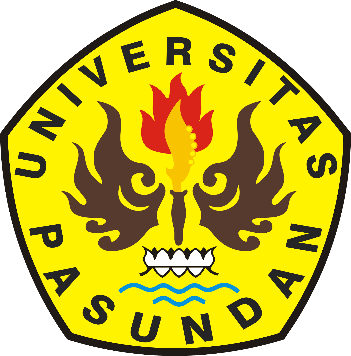 ADITIA ANANDA196010017FAKULTAS ILMU SENI DAN SASTRADESAIN KOMUNIKASI VISUALUNIVERSITAS PASUNDANBANDUNG2023